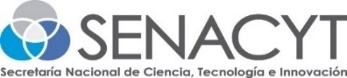 CONCURSO NACIONAL “PREMIO INSPIRA” 2022Formulario de PostulaciónInformación general del Postulado:Nombre Completo del Docente Postulado______________________________________________Cédula de Identidad Personal del Docente _____________________________________________Teléfonos:   Residencial   y    Celular ___________________________________________________Correo electrónico_________________________________________________________________Grado Académico__________________________________________________________________Dirección Personal _________________________________________________________________Escuela donde Labora ______________________________________________________________Nombre del Director(a)______________________________________________________________Correo electrónico del Director(a)______________________________________________________Teléfono de Escuela ________________________________________________________________Jornada______________________                                             Nivel que atiende_________________Años de servicios ________________________________Información general del Postulante:Nombre Completo _________________________________________________________________Cédula de Identidad Personal ________________________________________________________Teléfonos:   Residencial   y    Celular ___________________________________________________Correo electrónico_________________________________________________________________Cargo___________________________________________________________________________Firma _______________________________________Adjuntar una (1) carta principal de postulación y dos (2) cartas de apoyo de miembros de la comunidad educativa que están familiarizados con el trabajo del postulado. Las cartas deben referirse a las fortalezas, logros, métodos, experiencias de enseñanza y puntos destacados del docente propuesto, así como valorar lo que hace la diferencia en comparación con otros docentes.Las cartas no deben exceder dos páginas cada una y deben estar incluidas en el paquete enviado. Las cartas enviadas por separado no serán consideradas. Cuando sea posible, use papel con membrete y sello. Asegúrese de que las cartas estén fechadas y firmadas incluyendo número de cédula y forma de contacto de quien envía las mismas.Documento describiendo el desempeño del postulado en la enseñanza de las ciencias respondiendo las preguntas presentadas a continuación:¿Qué estrategias utiliza en su práctica docente, con respecto a la didáctica en la enseñanza de la ciencia? Describa las características de las clases del docente.¿Cómo logra motivar a los estudiantes en sus clases de ciencias? ¿Qué recursos didácticos utiliza?¿Cómo evalúa el avance de los estudiantes en el cumplimiento de los objetivos de aprendizaje?¿De qué manera se evidencia que considera los distintos estilos de aprendizaje de los estudiantes? Otros puntos que a su juicio caractericen su práctica docente.Señale y adjunte algunas evidencias de su participación en actividades de crecimiento profesional (fotos, gráficos, documentos de reconocimiento, testimonios de sus estudiantes, entre otros).Señale y adjunte evidencias que demuestran que es un docente que ayuda e inspira a otros docentes. Señale y adjunte evidencias de su participación dentro del centro educativo (ferias, clubes de ciencia, proyectos de investigación, concursos, competencias entre otras) y fuera del centro educativo (jornadas ambientales, limpieza, proyectos que benefician la comunidad, etc.) Señale y adjunte evidencias de cómo utiliza estrategias innovadoras en la enseñanza de ciencias (por ejemplo: uso de herramientas tecnológicas con fines pedagógicos, giras a parques, museos, salidas de campo, el patio de la escuela y otras acciones que promuevan la enseñanza activa, acciones de aprendizaje que promuevan el trabajo colaborativo, trabajo por proyectos, etc.)Es importante que al presentar las evidencias (fotos, cuadros, gráficos, documentos) incluya un título y una breve descripción de lo presentado.Adjuntar una planificación de una clase de ciencia desarrollada por el postulado, que incluya las herramientas de evaluación y las evidencias de aplicación. Adjuntar hoja de vida, sin exceder las cinco páginas, que incluya una breve descripción de la experiencia docente del postulado, los premios y reconocimientos obtenidos. Adjuntar copia de cédula legible y actualizada del docente postulado y del postulante.Se aceptan hasta dos (2) postulados por centro educativo, siempre y cuando cumplan con lo indicado en las bases del concurso.Los docentes que hayan participado en las versiones anteriores del Premio Inspira podrán participar nuevamente luego de cumplirse dos años desde su última postulación.  Los docentes que hayan ganado en versiones anteriores no podrán participar nuevamente.El postulante junto con el postulado debe asegurarse de que toda la documentación presentada esté fechada, sellada por el centro educativo (de ser posible) y firmada, incluyendo copia de cédula de ambos y forma de contacto, y entregados en la fecha dispuesta para el concurso y dentro de un solo paquete.  Los docentes postulados que participen del Concurso Nacional “Premio Inspira”, deberán gestionar sus permisos y viáticos, de requerirlos para algún fin, en sus correspondientes regiones educativas del Ministerio de Educación.El anuncio oficial de los ganadores del concurso se hará en el mes de octubre. El fallo del Jurado será inapelable.